NÁVŠTĚVY V DPN OPAŘANY OD 1.7.2020   Vážení návštěvníci,v DPN Opařany platí od 1.7.2020POVOLENÍ NÁVŠTĚV RODIČŮ NA VŠECH ODDĚLENÍCH Návštěvy se hlásí předem na stanici.Návštěvy jsou povoleny: pondělí – neděle - maximálně na 2 hodiny dopoledne a k tomu maximálně na 2 hodiny odpoledne, v areálu nemocnice i mimo areál nemocnice (celkem 4 hod./den).V případě hezkého počasí dávejte přednost pobytu venku v areálu nemocnice, pouze za špatného počasí lze využít návštěvny v budovách A, B, D.Počet návštěvníků za jedním pacientem je doporučen na 2 osoby.Nadále platí, že všichni návštěvníci musí být zdraví. Zjišťujeme epidemiologickou anamnézu při vstupu a měříme tělesnou teplotu.Přístup na návštěvu není umožněn těm, kteří mají příznaky respiračního onemocnění (kašel, rýma, zvýšená teplota, bolest v krku nebo bolesti svalů atd.) a mají pozitivní epidemiologickou anamnézu.Všichni   návštěvníci   musí  nadále  dodržovat  základní  hygienickáprotiepidemiologická opatření  - nošení ústní roušky při vstupu do budov, dezinfekce rukou.Do odvolání nebudou povolovány terapeutické propustky. Při návštěvách omezte množství dovezených věcí pro děti na nezbytně nutné množství. DPN nabízí možnost ubytování pro návštěvy v areálu nemocnice.O dalším vývoji v souvislosti s uvolňováním protiepidemiologických opatření Vás budeme průběžně informovat. Aktualizace k 1.7.2020                                prim. MUDr. Iva Hodková, ředitelka nemocnice                                      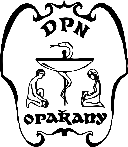 Dětská psychiatrická nemocnice OpařanyOpařany 121, 391 61tel.: +420 381 204 211, fax.: 381 204 210e-mail: dpnoparany@dpnoparany.cz, www: http://www.dpnoparany.czIČO: 00667421, DIČ: CZ00667421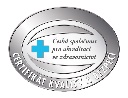 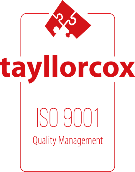 